Федотов П.А.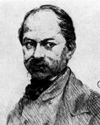 Павел Андреевич Федотов (1815-1852)П. А. Федотов, великий художник, "одна из самых ярких и чарующих личностей русского искусства" (А. Н. Бенуа), художник-живописец, рисовальщик мастер бытового жанра. Основатель критического субъективного реализма.Федотов не получил законченного художественного образования и может считаться самоучкой. Родился он в семье мелкого чиновника. В 1826 г. поступил в московский Кадетский корпус, где занимался настолько прилежно, что за успехи был при выпуске зачислен в гвардию. Начав службу в лейб-гвардии в Финляндском полку (1834), он проявил себя как примерный офицер и мог рассчитывать на удачную карьеру, однако страсть к искусству перевернула его жизнь. Павел Андреевич Федотов - офицер, оставивший армию ради искусства. Еще кадетом Федотов увлекся рисованием, но оно, наряду с сочинением стихов и пением под гитару, долго служило ему лишь средством скоротать досуг: он рисовал карикатуры и портреты друзей. Посещение вечерних классов при АХ и настойчивая самостоятельная работа расширили его возможности и пробудили желание стать художником. Некоторое время он пытался совмещать творчество со службой, исполняя картинки из жизни военных, но тяга к искусству стала непреодолимой, и после мучительных колебаний он вышел в отставку (1844). Живя в аскетическом уединении, трудясь без устали, он затеял серию сатирических нравоучительных рисунков, предполагая впоследствии перевести их в картины, по примеру английского художника У. Хогарта. Однако, охладев к своему замыслу, исполнил только 8 рисунков, а сюжет одного из них использовал в первой своей картине - "Свежий кавалер". Утро чиновника, получившего первый Крестик (1846). Для этого он в течение года самостоятельно освоил технику масляной живописи. Необходимую практику он получал делая очень маленькие (около 20 см по высоте) портреты друзей и знакомых. Здесь он интуитивно набрел на незнакомый тому времени жанр портрета-этюда, который распространится лишь в конце XIX в. Такие портреты он продолжал исполнять и позднее; некоторые из них, скажем "Портрет Н. П. Жданович за фортепьяно" (1849), признаны выдающимися. Картина "Свежий кавалер" - первое в русской живописи произведение бытового жанра, впоследствии породившее немало подражаний. Она примечательна реалистической точностью в изображении действительности. Все же в ее замысле еще заметна прямолинейная назидательность ("поучать обличая"), в построении - перегруженность и некоторая карикатурность, а в цвете - пестрота и перечерненность. Но уже в следующей картине - "Разборчивая невеста" (1847), - представляющей собою иллюстрацию к басне И. А. Крылова, Федотов продемонстрировал отличное владение живописью и тонкость психологических характеристик. К. П. Брюллов, чей авторитет был неоспорим, одобрил обе картины и помог Федотову ценными советами. Вершиной творчества Федотова и самым известным его произведением стала третья картина - "Сватовство майора" (1848). По-своему использовав опыт академической живописи, художник сумел так построить композицию, что изображенная сцена выглядела естественно и одновременно по театральному выразительно. Персонажи и отношения между ними были психологически точны и убедительны. Добрый юмор и сочувствие людям перекрывали ноту сатирического осуждения, а высочайшее совершенство живописи заставляло наслаждаться изображением. Метод работы над реалистической картиной, открытый Федотовым в "Сватовстве майора", надолго вошел в практику русских художников. Картина принесла художнику-любителю звание академика "по живописи домашних сцен" (1848).Триумф "Сватовства майора" был высшей точкой в жизни художника. Последние два года существования Федотова достаточно загадочны. Доброжелательный и общительный по природе, он замкнулся в одиночестве, безуспешно пытаясь бороться с нуждой. Потерпели неудачу попытки репродуцировать с помощью литографии собственные картины и издать серию своих великолепных иронических рисунков на темы городской жизни. В то же время, как бы торопясь высказаться, Федотов лихорадочно работал над несколькими картинами, в которых ставил задачи, совершенно новые для него самого и для всей русской живописи. Большинство из них объединяло стремление художника выйти за пределы непосредственно видимого глазом и объяснимого рассудком. Вот почему к ним в той или иной мере приложимо понятие "фантастический реализм". Картину "Вдовушка" он исполнил в разных вариантах (1851-52), упорно и последовательно стремясь к волновавшей его цели - показать в сломленной несчастьем женщине неземное, подобное ангелу, существо, поднимающееся над земными страстями и страданиями. В картине "Анкор, еще анкор!" (1851-52) художник передал всю нелепость лишенного смысла существования, губящего человеческую душу. В картине "Игроки" (1852) Федотов попытался изобразить происходящее с точки зрения проигравшегося героя, которому его партнеры кажутся страшными фантомами. В подготовительных рисунках к этой работе он предвосхитил искания художников конца XIX и начала XX в. (в частности, М. А. Врубеля). Написав между делом прямо из окна комнаты свой единственный пейзаж "Зимний день. 20-я линия Васильевского острова", он и в нем явился вестником будущей реалистической пейзажной живописи. Художник был известен своими маленькими полотнами на сюжеты из жизни "бедных людей": горожан, чиновников, служащих, военных, купцов и мещан. Воистину Павел Андреевич создал настоящую энциклопедию русской городской жизни своего времени! Но и сам художник был частью этой жизни, как и его герои: он любил уличных музыкантов и представления в театрах.Имя Федотова всегда почиталось высоко, но главным образом за ранние работы и особенно за "Сватовство майора", в котором он впервые решительно проложил реальности дорогу в русскую живопись, став родоначальником бытового жанра и предшественником художников-передвижников, явившихся четверть века спустя. В поздних же работах он так разительно обогнал свое время, что их долго не понимали - воспринимали сдержанно, недоуменно, даже скептически, - и лишь много позднее прояснился смысл и определилось значение его удивительных прозрений. 